Katowice, 17.08.2021r.      Śląsko – Dąbrowska Spółka Mieszkaniowa Sp. z o. o. z siedzibą pod adresem:ul. Gliwicka 204,  40-860 Katowice,   kapitał zakładowy: 125 030 600 złNIP 634-12-60-857, REGON 273021217,Sąd Rejonowy Katowice-Wschód w Katowicach:    KRS 0000077664OGŁASZAprzetarg ustny w formie licytacji na zbycie w „pakiecie” lokali użytkowych:lokal użytkowy nr 1U o powierzchni użytkowej 114,62 m2, posiadający udział 
w nieruchomości wspólnej – 0,164, położony w budynku Wspólnoty Mieszkaniowej usytuowanego w Chorzowie przy ul. Wita Stwosza 10,lokal użytkowy nr 2U o powierzchni użytkowej 85,05 m2, posiadający udział 
w nieruchomości wspólnej – 0,122, położony w budynku Wspólnoty Mieszkaniowej usytuowanego w Chorzowie przy ul. Wita Stwosza 10,na niżej wymienionych warunkach:Łączna cena wywoławcza: 109 000,00 zł netto,wadium: 10 900,00 zł,minimalne postąpienie: 1 090,00 zł,podatek Vat – zw.I. Opis lokali:Lokal użytkowy nr 1U znajduje się na parterze budynku wspólnoty mieszkaniowej przy ul. Wita Stwosza 10 
w Chorzowie. Wejście do lokalu odbywa się bezpośrednio od ul. Wita Stwosza. Lokal składa się 
z 13 pomieszczeń usługowych, w tym węzła sanitarnego oraz komunikacji o łącznej powierzchni 
114,62 m2. Lokal wyposażony jest w instalacje: elektryczną i wodno – kanalizacyjną. Istnieje możliwość ogrzewania piecami węglowymi. Udział lokalu w nieruchomości wspólnej wynosi 0,164.Lokal użytkowy nr 2U jest położony w parterowym budynku usługowym, przylegającym do budynku mieszkalnego 
przy ul. Wita Stwosza 10 w Chorzowie i składa się z 2 pomieszczeń o łącznej powierzchni 85,05 m2. Wejście do lokalu odbywa się przez drzwi zewnętrzne od strony podwórza. Lokal wyposażony jest w instalacje: elektryczną (obecnie nieczynną). Udział lokalu w nieruchomości wspólnej wynosi 0,122.  II. Opis budynku mieszkalnego:Przy ul. Wita Stwosza 10 zlokalizowany jest budynek mieszkalny 3-kondygnacyjny, podpiwniczony oraz przylegający parterowy budynek usługowy. Budynki obejmują 8 lokali mieszkalnych i 2 lokale użytkowe. Ekspozycja ogłoszenia przetargowego zostanie opublikowana w dniach od 17.08.2021r. do dnia 09.09.2021r.Termin i miejsce przetargu: 09 września 2021 roku o godzinie 09:00 w sali konferencyjnej w siedzibie Spółki przy ulicy Gliwickiej 204 
w Katowicach (2 piętro). Informacji odnośnie przedmiotu przetargu udziela Dział Gospodarowania Nieruchomościami ul. Gliwicka 204, 40- 860 Katowice, pod numerami telefonów: 32 781 66 16 w. 127. Nieruchomość można oglądać po wcześniejszym uzgodnieniu z Administracją KLeofas ul. Gliwicka 204,
tel:32/781-66-14 w  terminie od 18.08.2021r do 08.09.2021r.Warunki przystąpienia do przetargu:1. Wniesienie wadium przelewem bankowym do dnia 03 września 2021 roku - decyduje data wpływu kwoty wadium  na konto Spółki:  PKO BP O/Katowice numer: 26 1020 2313 0000 3102 0521 5258. - Wadium złożone przez oferentów, którzy nie stawili się na przetarg, wpłacili po terminie lub nie wygrali licytacji, zostanie zwrócone niezwłocznie. Wpłata wadium jest równoznaczna z zapoznaniem się i akceptacją bez zastrzeżeń zapisów Zasad Zbywania Składników Aktywów Trwałych Śląsko Dąbrowskiej Spółki Mieszkaniowej  Sp. z o.o. (dostępny na stronie internetowej Spółki) przez Oferenta, który wpłacił wadium. - Zwrot wadium dla Oferentów, którzy nie stawili się na przetarg, wpłacili po terminie lub nie wygrali licytacji, zostanie zwrócone niezwłocznie, po złożeniu przez Oferenta oświadczenia ze wskazaniem numeru rachunku bankowego, w tej samej wysokości, bez odsetek.- Wadium przepada na rzecz Spółki, jeżeli żaden z uczestników przetargu nie zaoferuje co najmniej jednego postąpienia powyżej ceny wywoławczej. - Wadium złożone przez Nabywcę  zostanie zarachowane na poczet ceny wylicytowanej. - Wpłatę wadium należy w tytule przelewu dokładnie opisać (podać adres nieruchomości oraz imię   i nazwisko Oferenta).2.Przetarg jest ważny bez względu na liczbę jego uczestników, jeżeli przynajmniej jeden uczestnik przetargu zaoferuje co najmniej jedno postąpienie powyżej ceny wywoławczej.  3.Nabywca, który do dnia zawarcia umowy w formie aktu notarialnego nie uiści ceny nabycia, traci prawa wynikające z przybicia oraz złożone wadium. 4.Koszty związane z  nabyciem nieruchomości ponosi w całości Nabywca. 5.Osoby stające do przetargu, działając nie tylko we własnym imieniu, powinny legitymować się stosownym pełnomocnictwem lub innym dokumentem stwierdzającym zdolność do składania oświadczeń woli. 6.Osoby uczestniczące w przetargu w przypadku prowadzenia działalności gospodarczej lub osoby prawne winne posiadać stosowne odpisy dokumentów, z których wynikać będzie umocowanie do działania w imieniu tych osób.7. Wylicytowana kwota będzie powiększona o wartość należnego podatku VAT, zgodnie z obowiązującymi przepisami prawa.8. Po wyłonieniu Nabywcy, Zbywca wystąpi o wydanie zgód korporacyjnych na przedmiotową sprzedaż.Osoby przystępujące do licytacji prosimy o posiadanie zabezpieczenia w postaci maseczek ochronnych 
i rękawiczek oraz zachowanie odstępu co najmniej 2 metrów od innych osób. Prosimy o przestrzeganie  wyznaczonej godziny, gdyż oczekiwanie na licytację w siedzibie Spółki  będzie niemożliwe.Zawarcie, ostatecznej umowy sprzedaży przedmiotowej nieruchomości w formie aktu notarialnego, jest uzależnione od realizacji w/w warunków oraz oświadczeniu Gminy o nieskorzystaniu z prawa pierwokupu, a także  od stanowiska Prezesa Krajowego Zasobu Nieruchomości w kwestii nieskorzystania z prawa pierwokupu. Termin, osoba notariusza i miejsce zawarcia umowy sprzedaży nastąpi we wskazanej przez Spółkę Kancelarii Notarialnej. Wydanie Nabywcy przedmiotu sprzedaży nastąpi niezwłocznie po zawarciu ostatecznej umowy sprzedaży.Śląsko – Dąbrowska Spółka Mieszkaniowa Sp. z o.o. zastrzega sobie prawo do odwołania lub zmiany warunków przetargu, zamknięcia przetargu bez wybrania którejkolwiek z ofert lub jego unieważnienia 
w całości lub w części, bez podania przyczyny. Oferent ma obowiązek zapoznać się z Zasadami Zbywania Składników Aktywów Trwałych dostępnymi w siedzibie Spółki  lub na stronie internetowej: www.sdsm.pl.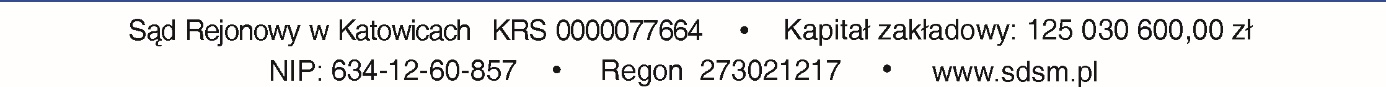 